Name:Can I describe a picture?Can I describe a picture?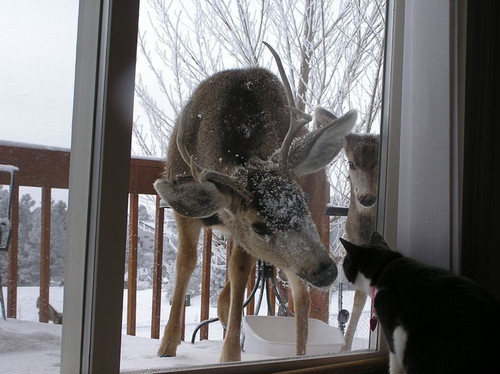 reindeerantlerssnowtreewindowblack whitebrowneyes  earsnose   facelegslightdarkoutsideinside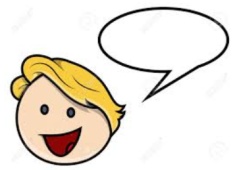 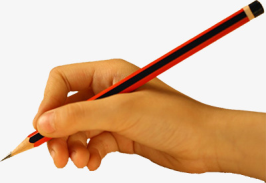 ABC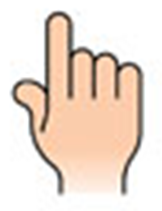 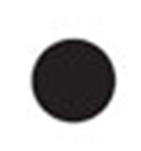 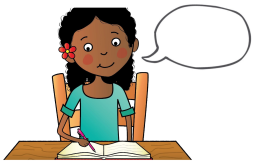 say the sentencebaby birdcapital lettersfinger spacesfull stopsread your writing